04.05.2020                                                                                                                                                       kl. VIIPowtórzenie (nie wpisujemy do zeszytu)    Obwód dowolnego wielokąta obliczamy dodając długości wszystkich jego boków.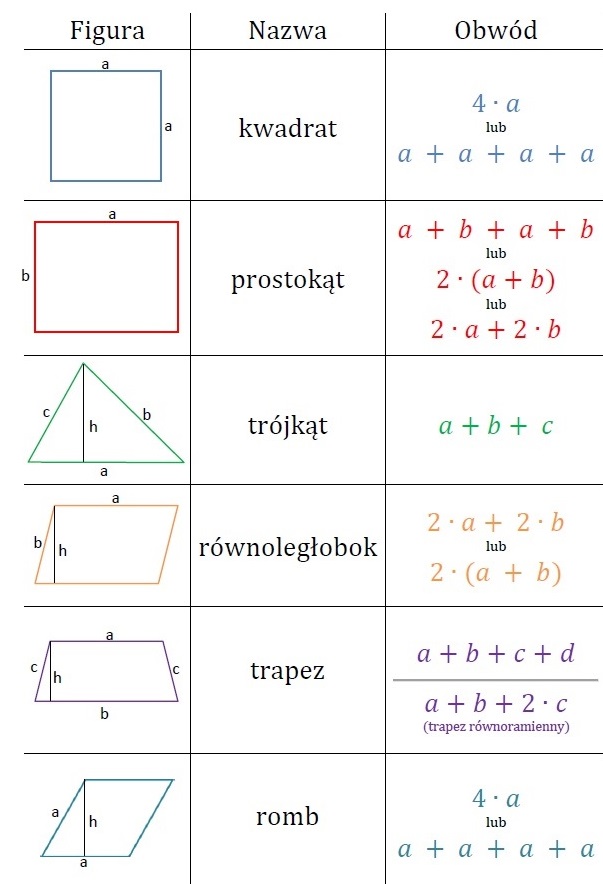 Przykład:Zapisz obwód trójkąta mając podane długości boków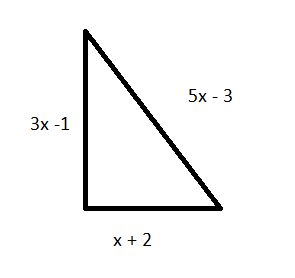 Obw = 3x +1 + 5x – 3 + x + 2 = 9x + 0 = 9x(Wpisujemy do zeszytu.)Temat: Wartości liczbowe wyrażeń algebraicznychZad. 1 Zapisz w postaci wyrażenia algebraicznego obwód poniższych figur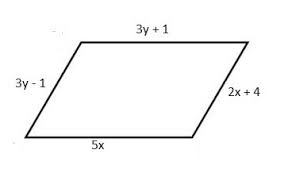 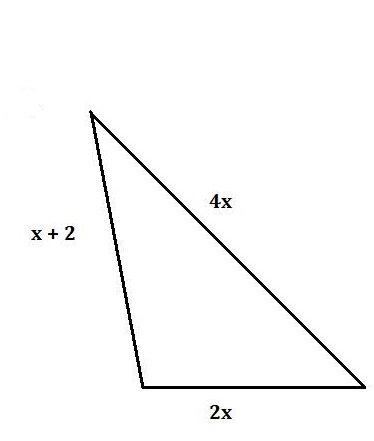 (Nie wpisujemy do zeszytu)Zadania wykonaj w zeszycie, jeżeli z którymś zadaniem masz problem to poproś o pomoc rodzica lub je pomnij. Zadania odeślij do godziny 16.00 (email lub zdjęcie  bw7406@gmail.com)Podkreśl właściwe lub napisz literkę a, b, lub c w kwadracie przy temacieCzy zadania wykonałeś:A. samodzielnie,B. z niewielką pomocą członków rodziny,C. z dużą pomocą członków rodziny.